 Copywright by ResumeViking 2022                     60 Word Templates                        Resume Tool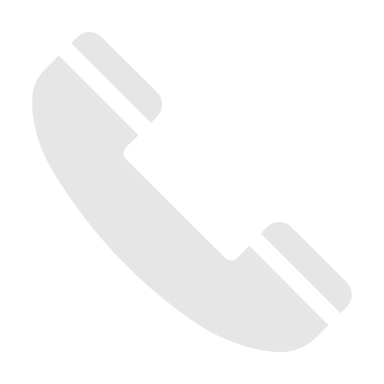 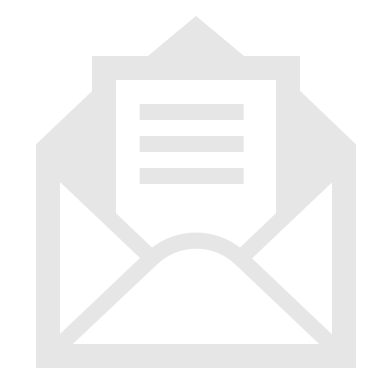 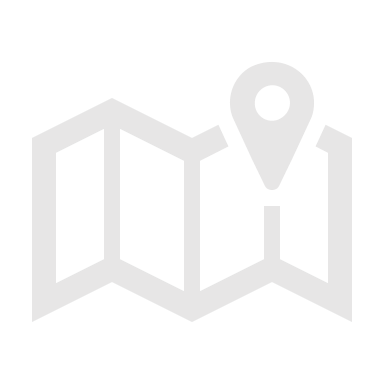 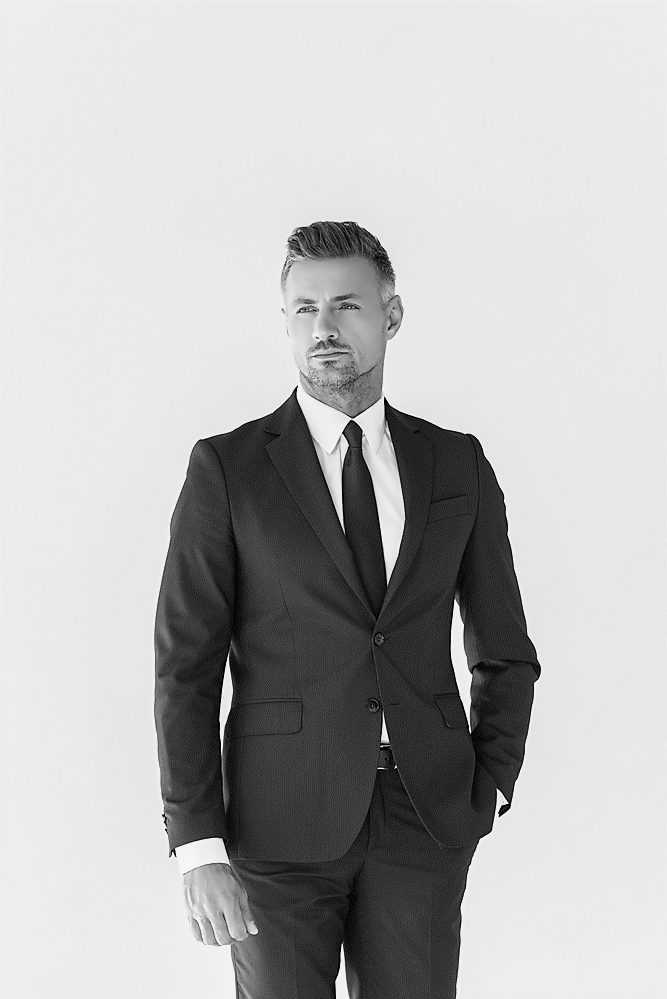 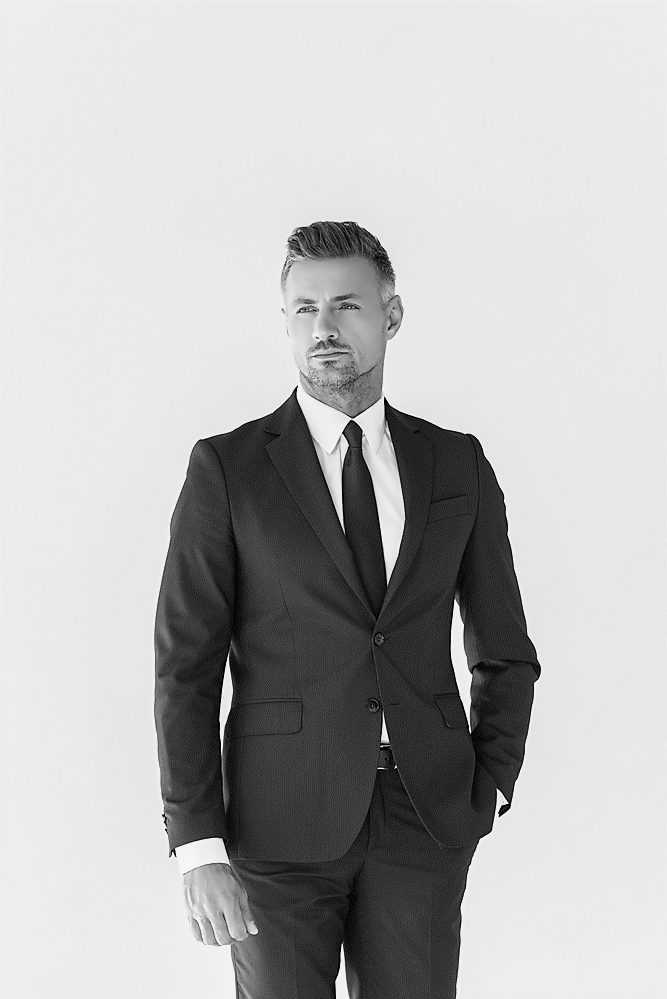 